REPORT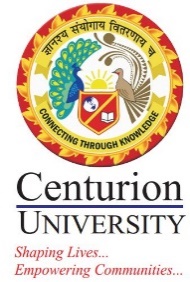 TOPIC: Decision Making with SpreadsheetsDATE: 04.05.2023RESOURCE PERSON: Dr. B.SrirangacharyuluAbout to Resource Person: B. Srirangacharyulu holds a Ph.D. from Indian Institute of Technology (IIT) Madras. His dissertation focused on developing exact and heuristic algorithms for scheduling problems with non-regular performance measures. He worked as a Post-Doctoral Research Fellow in the area of Flexible Manufacturing Systems for a short period at IIT Madras. He obtained a bachelor’s degree in Mechanical Engineering and a Master’s degree in Industrial Engineering from Sri Venkateswara University, Tirupati. Prior to joining his doctoral programme at IIT Madras, he worked for six years as Assistant Professor in the Department of Mechanical Engineering at MVGR College of Engineering Vizianagaram. He has also worked as Assistant Professor in the Department of Mechanical Engineering at National Institute of Technology (NIT) Calicut for one year and eight months. Currently he is working as Associate Professor in IIM, Vizianagaram. Prior to joining IIM Visakhapatnam, he was working with IIM Tiruchirappalli as Associate Professor in Operations Management & Quantitative Techniques area.Decision Making: Decision making is simply the process of making a choice. But decision making often isn't easy and can be particularly complex in an organizational context. This involves evaluating the pros and cons of various choices and choosing the best option to achieve a desired outcome. In management, decision making is about acting in a way that meets organizational goals and objectives. Management decision is an important part of managing any organization. It allows managers to set goals and figure out what actions are needed to meet those goals, and evaluate whether those actions are working as intended. Management decision meaning refers to managers guiding their organizations down the right path toward success.Spreadsheets: A spreadsheet is a computer application for computation, organization, analysis and storage of data in tabular form. Spreadsheets were developed as computerized analogs of paper accounting worksheets. The program operates on data entered in cells of a table. By using spreadsheets decision making will be easier and more efficient with less risk.How can decision be making done with the help of Spreadsheets?The information produced in Excel can be used to make decisions in both professional and personal contexts. For example, employees can use Excel to determine how much inventory to buy for a clothing retailer, how much medication to administer to a patient, or how much money to spend to stay within a budget.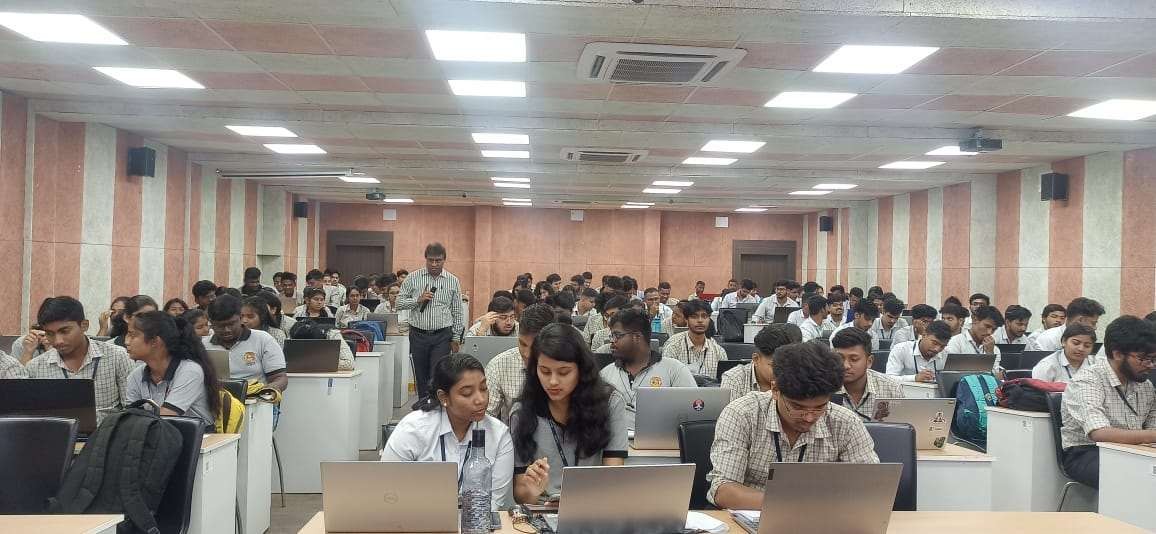 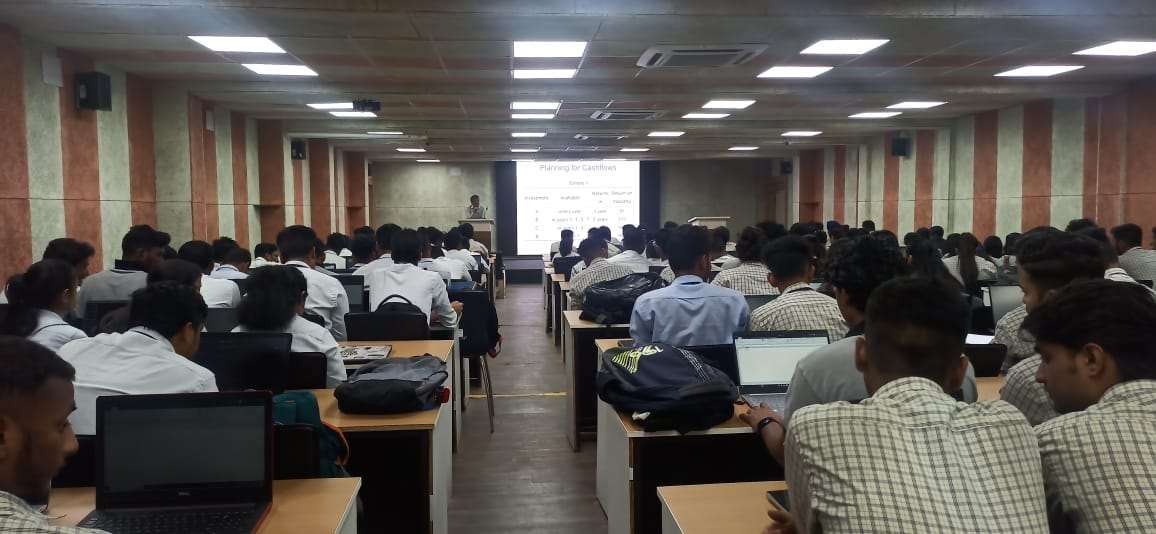 He made students understand how to take decisions of investments for future purpose and expenses and savings. How to use Countif, Vlookup and Sumif functions eff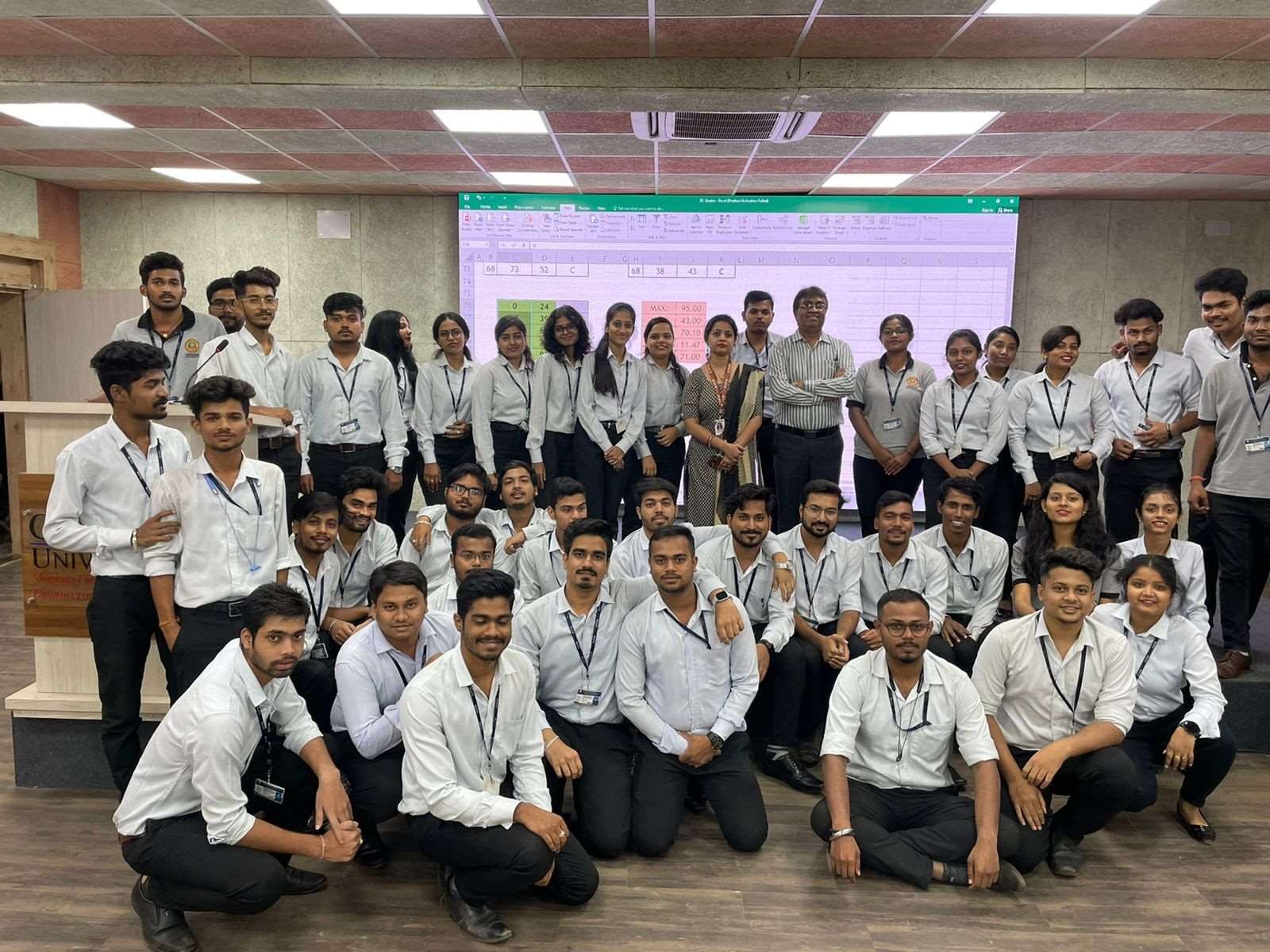 He made us understand how to plan investments for future using solver in excel so aslto effectively find a solution.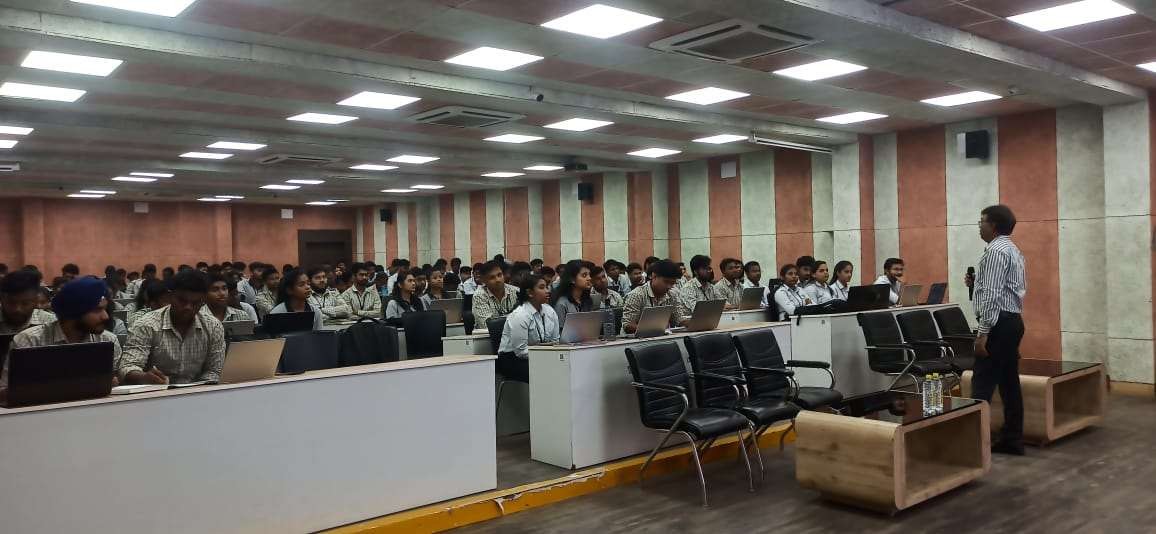 